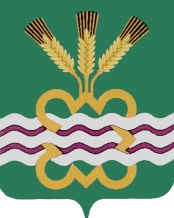 ГЛАВА МУНИЦИПАЛЬНОГО ОБРАЗОВАНИЯ«КАМЕНСКИЙ ГОРОДСКОЙ ОКРУГ»П О С Т А Н О В Л Е Н И Е01.02.2019                                        			                                     № 177п. МартюшОб организации и  проведении публичных слушаний по проекту Решения Думы Каменского городского округа «О внесении изменений в Генеральный план муниципального образования «Каменский городской округ»,  утвержденный Решением Думы Каменского городского округа от 26.12.2012 года № 78  и Правила землепользования и застройки муниципального образования «Каменский городской округ», утвержденные Решением Думы Каменского городского округа от 27.06.2013 года  № 125  (в редакции от 20.12.2018 года № 323), применительно к с. Новоисетское, д. Боёвка, д. Черноскутова Каменского района Свердловской области»           На основании статьи 28 Федерального закона от 06.10.2003 года № 131-ФЗ «Об общих принципах организации местного самоуправления в Российской Федерации», Градостроительного кодекса РФ, Решения Думы Каменского городского округа № 286  от 18.12.2014 года  «Об утверждении Положения «О порядке организации и проведения публичных (общественных) слушаний в Каменском городском округе» (в редакции 14.06.2018 года № 242), руководствуясь Правилами землепользования и застройки муниципального образования «Каменский городской округ», утвержденными Решением Думы Каменского городского округа от 27.06.2013 года № 125 (в редакции от 20.12.2018 года № 323), Уставом МО «Каменский городской округ», в целях соблюдения прав человека на благоприятные условия жизнедеятельности, прав и законных интересов правообладателей земельных участков и объектов капитального строительства, расположенных на территории Каменского городского округаПОСТАНОВЛЯЮ:1.  Назначить на 08 апреля 2019 года в 17.30 часов в здании Клуба с. Новоисетское по адресу: Свердловская область, Каменский район, с.Новоисетское, ул. Ленина, 24а, публичные слушания по проекту Решения Думы Каменского городского округа «О внесении изменений в Генеральный план муниципального образования «Каменский городской округ», утвержденный Решением Думы Каменского городского округа от 26.12.2012 года № 78 и Правила землепользования и застройки муниципального образования «Каменский городской округ», утвержденные Решением Думы Каменского городского округа от 27.06.2013 года № 125, (в редакции от 20.12.2018 года № 323) применительно к с. Новоисетское, д. Боёвка, д.Черноскутова Каменского района Свердловской области» (далее по тексту – проект Решения) в следующей части: 1.1. Изменить границы территориальных зон Р1 (озелененные территории общего пользования) и ИТ4 (основные проезды и коридоры коммуникаций) за счет увеличения территориальной зоны Ж1 (индивидуальная жилая застройка усадебного типа)   по адресу: Свердловская область, Каменский район, с. Новоисетское, ул. Кирова, 37, с западной и восточной стороны от земельного участка с кадастровым номером 66:12:6101002:857;1.2. Изменить границы территориальных зон Р1 (озелененные территории общего пользования) и ИТ4 (основные проезды и коридоры коммуникаций)  за счет образования территориальной зоны СХ6 (сельскохозяйственные угодья) по адресу: Свердловская область, Каменский район, с. Новоисетское, ул. Кирова, 15, южнее земельного участка с кадастровым номером 66:12:6101002:202;1.3. Изменить границы территориальной зоны ИТ4 (основные проезды и коридоры коммуникаций) за счет увеличения территориальной зоны Ж1 (индивидуальная жилая застройка усадебного типа)  по адресу: Свердловская область, Каменский район, с. Новоисетское, ул. Калинина, 16,  с восточной стороны от земельного участка с кадастровым номером 66:12:6101002:4;1.4. Исключить территориальную зону Р1 (озелененные территории общего пользования) в границах земельного участка с кадастровым номером 66:12:6001001:47 по адресу: Свердловская область, Каменский район, д. Боёвка, ул. Калинина, за счет увеличения территориальной зоны Ж1 (индивидуальная жилая застройка усадебного типа);1.5. Изменить границы территориальной зоны Р1 (озелененные территории общего пользования) за счет увеличения территориальной зоны Ж1 (индивидуальная жилая застройка усадебного типа)  по адресу: Свердловская область, Каменский район, д. Боёвка, ул. Калинина, с западной стороны от земельного участка с кадастровым номером 66:12:6001001:47;1.6. Изменить границы территориальной зоны Р1 (озелененные территории общего пользования) за счет увеличения территориальной зоны Ж1 (индивидуальная жилая застройка усадебного типа)  по адресу: Свердловская область, Каменский район, д. Боёвка, ул. Калинина, 45, с северной стороны от земельного участка с кадастровым номером 66:12:6001002:62;1.7. Исключить территориальные зоны ИТ4 (основные проезды и коридоры коммуникаций) и ОТ2 (открытые природные пространства) в границах земельного участка с кадастровым номером 66:12:6001001:235 по адресу: Свердловская область, Каменский район, д. Боёвка, ул. Северная, 3г, за счет увеличения территориальной зоны Ж1 (индивидуальная жилая застройка усадебного типа);1.8. Изменить границы территориальной зоны ИТ4 (основные проезды и коридоры коммуникаций) за счет увеличения территориальной зоны Ж1 (индивидуальная жилая застройка усадебного типа)  по адресу: Свердловская область, Каменский район, д. Боёвка, ул. Северная, 28г,  с восточной стороны от земельного участка с кадастровым номером 66:12:6001002:281;1.9. Исключить территориальные зоны Ж1 (индивидуальная жилая застройка усадебного типа) и ИТ4 (основные проезды и коридоры коммуникаций) в границах земельных участков с кадастровыми номерами 66:12:6201001:243, 66:12:6201001:241 и 66:12:6201001:238 по адресу: Свердловская область, Каменский район, д. Черноскутова, ул. Центральная, 22, за счет образования территориальной зоны СХ5 (объекты сельскохозяйственного производства 5-го класса вредности);1.10. Исключить территориальную зону ОД2 (больницы и стационарные учреждения здравоохранения) в границах земельного участка с кадастровым номером 66:12:6201001:239 по адресу: Свердловская область, Каменский район, д. Черноскутова, ул. Центральная, 22, за счет образования территориальной зоны СХ5 (объекты сельскохозяйственного производства 5-го класса вредности);1.11. Изменить границы территориальных зон ИТ4 (основные проезды и коридоры коммуникаций), Ж1 (индивидуальная жилая застройка усадебного типа),  Р1 (озелененные территории общего пользования) и ОД1 (многофункциональные центры обслуживания и общественно-деловой активности) за счет образования территориальной СХ0 (объекты сельскохозяйственного производства, не требующие организации санитарно-защитных зон) по адресу: Свердловская область, Каменский район, д.Черноскутова, ул. Центральная, 22.2. Назначить ответственным за организацию и проведение публичных слушаний председателя Комитета по архитектуре и градостроительству Администрации муниципального образования «Каменский городской округ» Л.Н. Мазурину.3. Комитету по архитектуре и градостроительству Администрации  муниципального образования «Каменский городской округ» (Мазурина Л.Н.) организовать экспозицию проекта Решения в период с 05.02.2019г. по 05.04.2019г. по рабочим дням с режимом работы: понедельник - четверг с 8.00  до 12.30 и с 13.18 до 17.00, пятница с 8.00 до 12.30 и с 13.18 до 16.00:- в здании Новоисетской сельской администрации по адресу: Свердловская область, Каменский район, с. Новоисетское,  ул. Калинина, 6;- в Комитете по архитектуре и градостроительству Администрации муниципального образования «Каменский городской округ» по адресу: Свердловская область, г. Каменск-Уральский, пр. Победы, 97а.4. Установить, что предложения и замечания заинтересованных лиц и организаций по проекту Решения направляются в письменном виде в Комитет по архитектуре и градостроительству Администрации муниципального образования «Каменский городской округ»  (г. Каменск-Уральский, пр. Победы, 97а, каб. 118, тел. (3439) 36-59-80) в срок до 05.04.2019г.5. Опубликовать настоящее постановление и проект Решения в газете «Пламя», разместить на официальном сайте муниципального образования «Каменский городской округ».  6. Контроль исполнения настоящего постановления возложить на заместителя Главы Администрации по вопросам ЖКХ, строительства, энергетики и связи А.П. Баранова.Глава городского округа                                                                      С.А. Белоусов